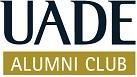 UADE ALUMNI CLUBCONDICIONES Y BECASINSCRIPCIÓNRequerimientos:Ser graduado de carrera de grado (UADE) o posgrado de (UADE Business School).No tener deudas con la Universidad.Formar parte del Grupo Graduados UADE en LinkedIn y seguir a UADE Alumni en Instagramingresando aquíBENEFICIOS Y BECASLos graduados que se inscriban podrán hacer uso de los servicios brindados por UADE Alumni Club sin costo alguno y en base a disponibilidad y cupos.Aquellos miembros que deseen obtener Becas Alumni deberán solicitarlo por e- mail desde su correo institucional UADE (@uade) dirigido a: ofalubecas@uade.edu.ar, indicando: nombre completo y número de legajo o número de DNI.Para posgrados deberá escribir a posgrados@uade.edu.ar solicitando la beca.Las becas en ningún caso se aplicarán a las materias que se cursen para alcanzar un título superior de la misma carrera.La beca se aplicará solamente si es solicitada antes de la fecha de vencimiento de la cuota y/o  matrícula. Pasada dicha fecha, la beca se aplicará a partir de los próximos pagos. El miembro de Alumni Club que perciba becas, deberá mantener vigentes los requisitos antes indicados hasta finalizar su actividad académica, caso contrario dejará de percibir la misma.BAJA VOLUNTARIABaja Voluntaria: El graduado podrá tramitar la baja únicamente por e-mail.1